GUÍA DE EDUCACIÓN FÍSICA¿Qué hemos aprendido?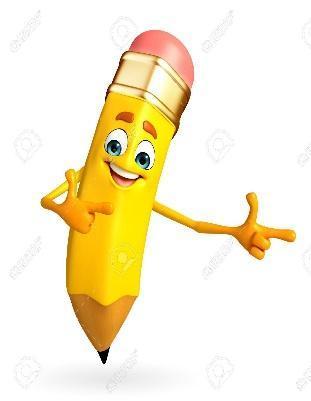 Empecemos… estoy segura que podrás sorprenderme una vez más… Vamos!!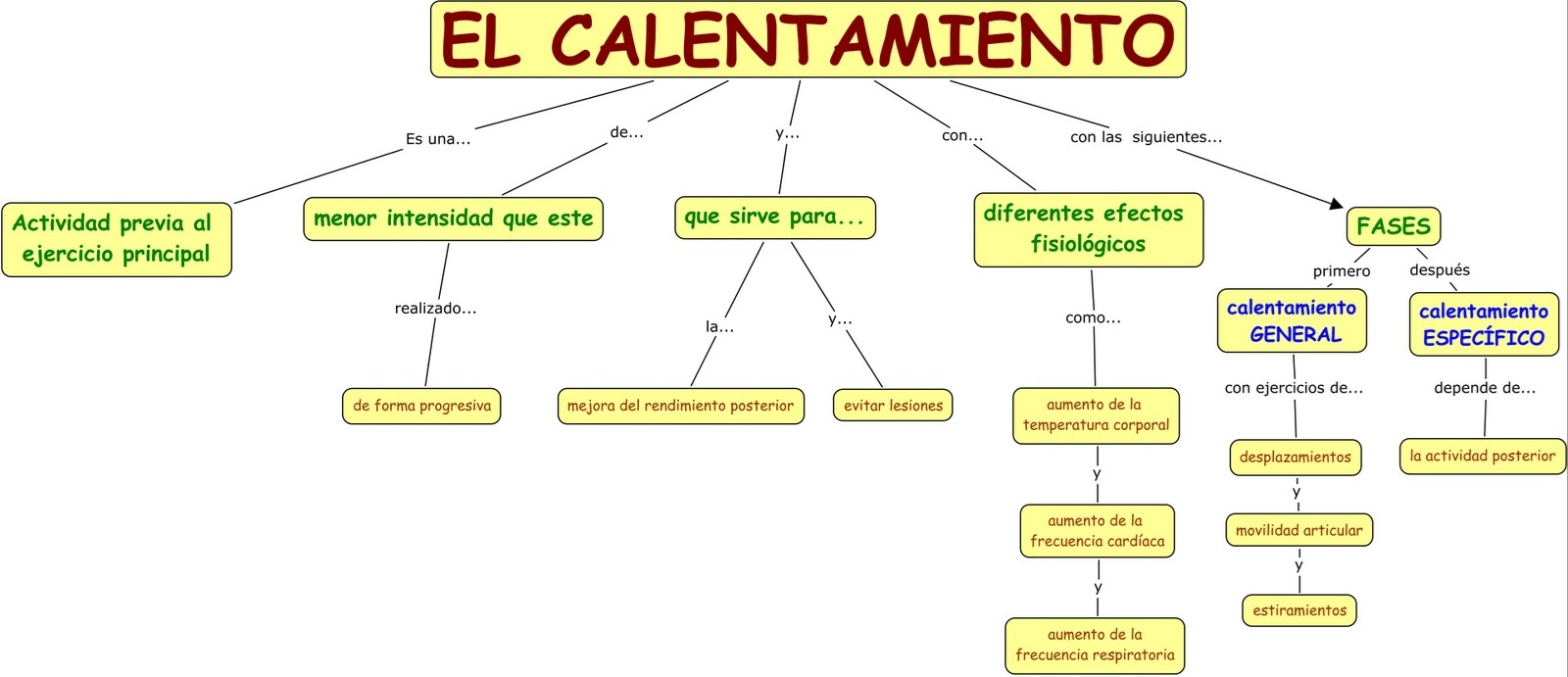 I.- Según el esquema anterior completa el texto a continuación, te ayudé con unaEl calentamiento en una _________________________ previa al ____________________ principal,de menor _______________________ que este, de forma progresiva y sirve para la mejora del    posterior y evitar ________________con diferentes efectos ________________________ como aumento en la temperatura _________________,     aumento de la frecuencia   _______________, aumento de la _________________________ respiratoria.con las siguientes _________________, primero calentamiento ______________, con ejercicios de desplazamientos, movilidad _______________________, estiramientosdespués calentamiento ____________________ depende de la actividad posterior    II.- Calentamiento general activo: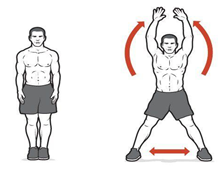 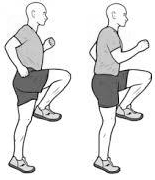                      ⇦Realiza 30” de skipping                      Realiza 30” de saltos tijeras⇨                                                                                                                                             Repite las dos acciones sin parar             ⇦Realiza 30” de skippingIII.- Calentamiento general pasivo:Movilidad articular⇨ repetir cada ejercicio 10 veces.Flexibilidad⇨ cada ejercicio mantener 10 segundos ¡¡ATENCIÓN!!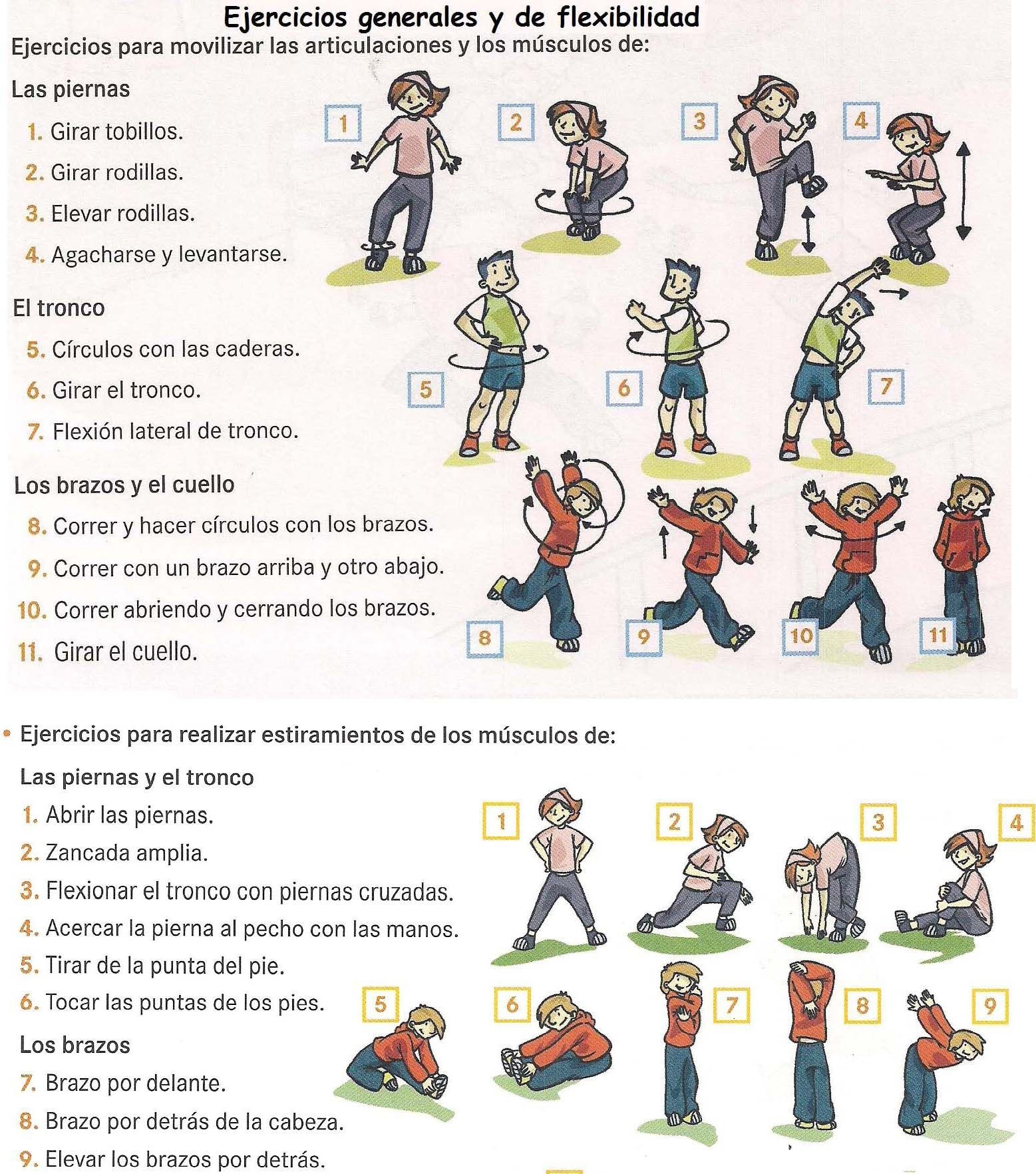 4.- Circuito de habilidades motricesA CONTINUACIÓN….Materiales: cinta de papel (maskin-tape o cinta engomada) y 5 tapitas de bebidas o algún objeto similar.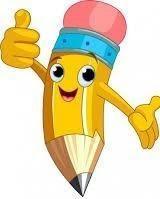 Nombre:Curso: 3°A            4°A   Fecha: semana N°18¿QUÉ APRENDEREMOS?¿QUÉ APRENDEREMOS?¿QUÉ APRENDEREMOS?Objetivos de aprendizaje 11 y  01.Objetivos de aprendizaje 11 y  01.Objetivos de aprendizaje 11 y  01.Contenidos: OA 11: Ejecutan actividades de calentamiento al inicio de la clase y ejercicios de vuelta a la calma al finalizar la sesión.OA 01: Combinan y usan el máximo de habilidades de desplazamiento.Ejecutan distintas combinaciones para iniciar y terminar el salto.Lanzan y reciben un balón mientras se desplazan.Demuestran diferentes formas de mantener el equilibrio estático y dinámico.Contenidos: OA 11: Ejecutan actividades de calentamiento al inicio de la clase y ejercicios de vuelta a la calma al finalizar la sesión.OA 01: Combinan y usan el máximo de habilidades de desplazamiento.Ejecutan distintas combinaciones para iniciar y terminar el salto.Lanzan y reciben un balón mientras se desplazan.Demuestran diferentes formas de mantener el equilibrio estático y dinámico.Contenidos: OA 11: Ejecutan actividades de calentamiento al inicio de la clase y ejercicios de vuelta a la calma al finalizar la sesión.OA 01: Combinan y usan el máximo de habilidades de desplazamiento.Ejecutan distintas combinaciones para iniciar y terminar el salto.Lanzan y reciben un balón mientras se desplazan.Demuestran diferentes formas de mantener el equilibrio estático y dinámico.La siguiente guía está adaptada para escribir las actividades en un cuaderno y luego enviar una foto al WhatsApp de la profesora Mabel +56941046620, donde se debe ver claramente el nombre y curso del alumno o alumna.La siguiente página déjala en tu casa y pégala en una muralla, muy cerca del lugar donde harás tus ejercicios. Siempre ocuparemos un espacio de un metro por dos.Debes enviar un video al WhatsApp de la profesora Mabel +56941046620 con todos los ejercicios de este circuito, mostrando cómo lo hiciste. ¡¡Vamos!!Ejercicios 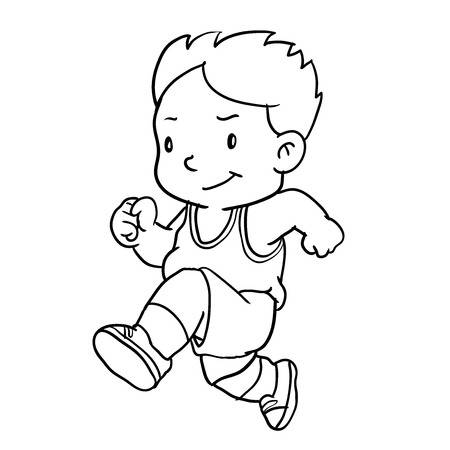 Ejercicio 1: En una distancia de 2 metros debes correr hacia adelante y hacia atrás lo más rápido posible 10 veces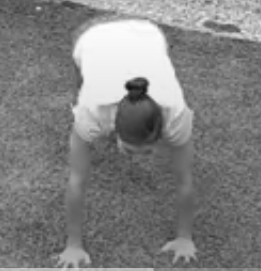 Ejercicio 2:Realizar 8 veces burpee con un globoLanzar el globo, realizar un burpee, pararse           y    lo golpeas con la cabeza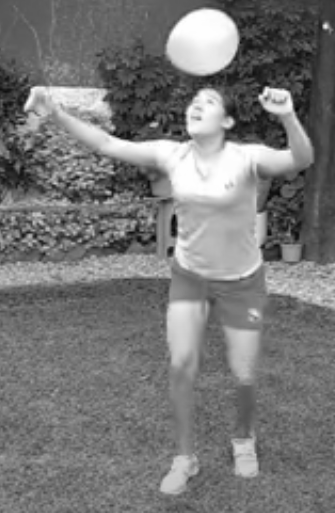 Ejercicio 3: 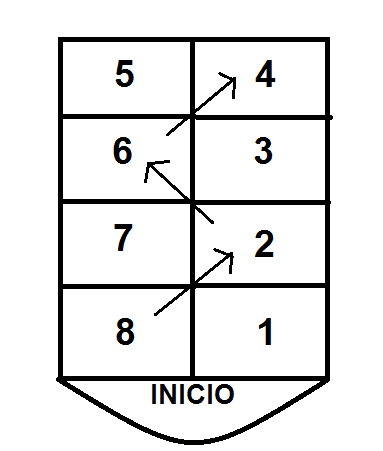 Realiza 4 pasadas saltando en un pie a través del luche de la imagenDe ida solo pie derecho por los números 8, 2, 6, 4De vuelta solo pie izquierdo por los números 5, 3, 7, 1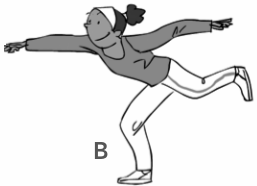 Ejercicio 4: Recoger 5 tapas o similar con cada mano, tomándola de a unaRealizarlo 2 veces con cada piernaEjercicio 5: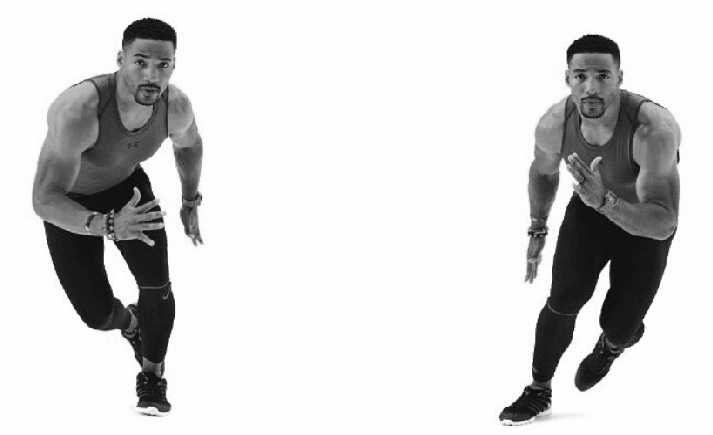 Realiza 20 patinadores, que es una zancada larga de forma lateral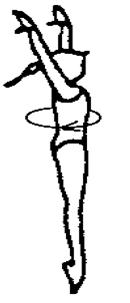 Ejercicio 6:Realiza 5 saltos con giro para cada lado